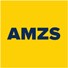 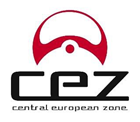 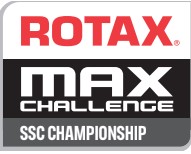 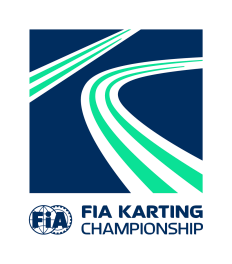 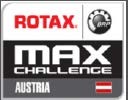 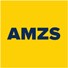 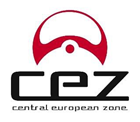 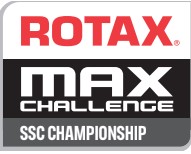 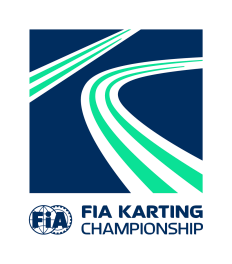 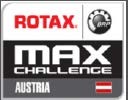 CEZ  KARTING - PTUJ FIA-CEZ CENTRAL EUROPEAN ZONE CHAMPIONSHIP    SLOVENIAN CHAMPIONSHIP SSC SPORTSTIL CHAMPIONSHIP       RMC AUSTRIASUPPLEMENTARY   REGULATIONS      KARTING CIRCUIT CENTER KARTINGA IN MOTO ŠPORTA SL.VAS/PTUJ - SLOVENIJAORGANISER AVTO MOTO DRUŠTVO PTUJ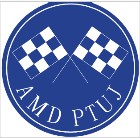 SLOVENJA VAS,  11th – 13th  September  2020 PROGRAMME AND TIME SCHEDULEDetailed schedule for free practice will be given separately SCRUTINEERING 	14:00 - 16:00 PUBLICATION  OF STARTING LIST  9.sept. 2020   DRIVERS BRIEFING 	16:35 SUNDAY,  13. sept.   2020.    MINI 50 	                                                                                           8:54 – 8:58 Rotax DD2/ Master 	                15:35 KZ2/ 125 SHIFTER  	 	 15:55 MINI 50 	 	 	  16:15 RETURN OF ENGINES                   14:00 – 16:00   PUBLICATION OF TEMPORARY OVERAL RESULTS     17:00 PRIZE 	GIVING                                 17:20 Organizer reserves the right to change the time table if necessary, which will be announced on the official notice board. In a case of more than 34 entries in some classes the time table will be changed after the closing date of entries and the new timetable will be provided as bulletin to this supplemental regulations. ORGANISATION AMD PTUJ is the Organisers of the Zone Karting Competition from  11. – 13. SEPT  2020 in PTUJ (Slovenia) under the name: „CEZ KARTING -PTUJ -  2020 “Competition is inscribed in CEZ Karting Calendar for the year 2020 and it counts for the:                                                FIA CEZ CENTRAL EUROPEAN ZONE CHAMPIONSHIP SLOVENIAN  CHAMPIONSHIP  ,     SSC SPORTSTIL  CHAMPIONSHIP  ,  RMC AUSTRIA  Competition will be run in compliance with FIA-ISC, FIA Karting general regulations, CEZ Karting regulations   for 2020 and AMZS Sporting ORGANISING COMMITTEE Chairman: uroš Langerholc Members:  Slana Milan, Fras Boris, Čeh Jože, Potočnik VladoOFFICIALS: COMPETITION's OFFICE AND OFFICIAL NOTICE BOARDS Until   11. sept  2020. AMD PTUJ , Cvetkov trg 4 , 2250 PTUJ  Tel.: +386 2 771 0331,e-mail :  amdptuj1@gmail.comSept.  12. and  13. 2020. PE CENTER KARTINGA IN MOTO ŠPORTA Slovenja vas 2280 , Hajdina 1,  SLO e-mail:  amdptuj1@gmail.comContact person   Uroš Langerholc	+386 41 646 660 REGULATIONS Article 1. ENTRIES AND ENTRY FEE Written entries duly completed on Official Entry form signed by driver and verified by the parent club  have to be sent to the competitions office by e-mail amdptuj1@gmail.com) till Sunday, 6.sept. 2020 Original entries have to be sent either by post (to address  AMD PTUJ , Cvetkov trg 4 , 2250 PTUJ  ) or given at the administrative check in. Additionally,  all  drivers,  except  baby  kart  class  drivers,  have  to  register  for  the  event  online https://www.rotax-ems.com/slo Incomplete and unverified entries will not be accepted. Organizer will send confirmation of the receipt of entry by e-mail to the e-mail stated in the entry form. Possible changes to application information must be sent to the Organiser no later than 48 hours before the start of the Meeting. Entry fee can be paid in advance or at the administrative check in.  For payment in advance and at administrative check in, the entry fee is:  Mini  50€ All other classes  120 €   For payment SLO championship/SSC  , drivers with  daily competition card Mini  60€ All other classes  130 € Closing date for advanced entry fees is  Monday , 7.sept.2020. Payment of the advanced entry fee must be confirmed by sending the payment receipt to the organizer e-mail amdptuj1@gmail.com and receiving confirmation from the organizer. The advanced payment fee is to be paid to:  AMD PTUJ   ,   CVETKOV TRG 4, 2250 PTUJ IBAN : SI56042020000368731  ,   SWIFT: KBMAS12Organizer will accept late entries with the payment of the entry fee in the amount defined as payment at administrative check in. Drives that have sent late entries will not be able to compete for CENTRAL EUROPEAN ZONE CHAMPIONSHIP  .   Organizer can cancel the event in the case that it receives less than 40 entries by the closing date of the entries. Organiser will inform the participants in case of the cancellation of the Meeting in case of Force Majeure.  Article 2. ELIGIBLE PARTICIPANTS Competition is open to all drivers and competitors that fulfil requirements of regulations for CEZ championship. The drivers must hold valid national driving license, valid insurance and medical certificate of aptitude valid for 2020. Article 3. ACCREDITATION Each driver will receive one pass for mechanic that will be allowed to enter Parc Ferme. Article 4. CLASSES  Central European championship (CEZ )  will be held in the following Classes Slovenian Championship , will be held in the following Classes: ROTAX Micro Max	– DD2ROTAX Mini Max	              – KZ2ROTAX  JuniorROTAX Max SeniorSSC Sportstil  cup  will be held in the following Classes: RMC Austria   will be held in the following Classes: ROTAX Micro Max	– ROTAX Max SeniorROTAX Mini Max	              – ROTAX DD2ROTAX  JuniorArticle 5.     Classification at the event and scoring of points For each class from CEZ, SSC Sportstil , Slovenian Champioship adn RMCA  tree (3) races will be held. (race I. ,  race II. and  race  III. ). Starting grid for First race will be defined by Qualification. Stating grid for the second race will be defined by the  classification in the first race,  Stating grid for the third race will be defined by the classification in the second race  except in class Baby kart where the starting grid is defined by lottery for all races. The points for Slovenian championship  and SSC Sportstil will be awarded according to the AMZS Sporting  Regulations for karting sport - Appendix for 2020. The points for RMCA will be awarded according to their RegulationFor CEZ championships the points will be awarded with respect to the regulations of CEZ championship. In each race drivers will score points in the following manner: Article 6. TRACK Track  AMZS Center kartinga in moto športa, Slovenja Vas (SLO)Lenght : 1.006 metrovWidth : 8 - 10 metrov.       Circle:  The  left  circle is driven.  Article 7. STARTING NUMBERS AND STARTING PLACES Starting numbers are determined according the Article 11.3 of the CEZ Regulations. New drivers have to pick their number in coordination with the organizer of the event.  Starting places will be determined from Qualifying practice or Qualifying heats based on Article 2.17 AND 2.19. of the FIA General Prescriptions 2020. Article 8. SCHEDULE - PROGRAMME Schedule (Programme) is integral component of these Supplementary Regulations (provided at the beginning). Article 9. PRACTICES Free practice will be held on    Friday,  11.9. 2020    from   9:00 – 18 :00   Free practice  on  Saturday, 12.9. 2020  from    9:00- 16:00    under the supervision of the Organiser, according the  schedule The fee for the free practice in the amount 35 € will be paid in the Race Office before practise .    Driver who will not pay the fee for practice will not be allowed to enter the circuit RACES Races  will be held according the CEZ  and  AMZS Sporting Regulations for karting sport - Appendix for 2020 and according to the CIK-FIA General prescriptions for 2020. The length of the races: Article 10. START Regulations of the FIA General prescriptions for 2020 (Article 2.20a). Article 11. SIGNALING During practices and races signalization defined by FIA General prescriptions for 2020 applies (Article 2.15). Article 12. TECHNICAL REQUIREMENTS FOR THE VEHICLES All karting vehicles must comply with the technical regulations for Slovenian Championship,  SSC Sportstil , RMC Austria and for  Central European Zone Championship.   Lotery is obligatory for drivers :  - 	Classes Rotax Micro Max, Mini Max, Junior Max,  Max Senior In Paddock/Box and starting greed is alowed to start engines only for 5 sec !! If this rules are not excepted, fee is 250€ for first offense. For second offense is driver excluded from race The prices of rental engines are: Rental engines can be used form Saturday morning. Minimum diameter of the main jet is: Gear ratio for specified classes has to be Each driver has to have his own Transponder MYLAPS X2 with valid subscription. If driver will not have the transponder, he will be able to rent one for the price of 30 EUR Article 13. CONDITIONS FOR TIRES All new dry tires must be distributed by the organizer. All drivers competing for Central European Championship must use new dry tires. The prices of new set of dry tires are: The prices of new set of dry tires are: Prices are with VAT 22% The number of slick tyres for one event is restricted to one complete set plus one additional tyre if the tire  is damaged. The technical scrutineer will allow the competitor to nominate a “USED” tire as a replacement.  All dry tires will be registered at scrutineering.  The tyres reserved for official part of the event (supplied by organizer) must be used from qualifying practise  and must be new on the qualifying practise.  Make, and size of rain tires have to be according to the Central European Zone Championship regulations.  The source and number is not regulated. Article 14. FUEL   The fuel used must be unleaded gasoline 95.    The organizer will take the fuel from karts in Rotax classes on the entrance to the service park,  mix all the fuel together and then return to drivers the same amount of fuel that they had at the entrance  to the service park. This will be performed on fuel from at least first 5 drivers. Article 15. PENALTIES Application of penal provisions will be according the ISC Regulations, FIA General prescriptions as well as National Sporting Regulations-AMF Article 16. PROTESTS AND APPEALS The ISC Regulations for 2020, regarding protests and appeals will be applied. The protest fee is 250 €. For protest regarding the technical legality the basic fee is 250 €, but after logging the technical protest the scrutineers can stipulate an additional protest fee, depending on the size of the required work for protest checking. If the additional protest fee is not paid the protest will be null and void and the original protest fee will be returned.  The fee for appeal is 2500 €. Article 17. RESULTS Regulations of the CENTRAL EUROPEAN ZONE FOR 2020 will be applied. Article 18. PRIZE GIVING  Prize giving ceremony will take place according to the Programme. The cup will be awarded for the ranking in CENTRAL EUROPEAN CHAMPIONSHIP , SLO CHAMPIONSHIP    and for  RMC Austria   separately Article 19. PADDOCK Paddock will be open on Friday  11.  sept  from 7:00 and will close on Sunday  13.sept.  at 20:00. Each   driver has on his disposal 35 m2. If the boxes are larger the drivers have to be grouped.    Each driver will receive garbage bags at the administrative check in. After leaving the paddock all garbage  has to be placed in bags and leaved in the area designated for garbage. The area will be marked on the circuit layout.  It is strictly forbidden to have open fire in the paddock at any time    .  The fine is 250 €  for the first offence and exclusion from the event for the second . Article 20. RESPONSABILITY FOR THE DAMAGES CAUSED Drivers and mechanics bear full responsibility for material and personal damage caused in the paddock and on the track during the Meeting Organiser does not accept responsibility for drivers for personal injury and damage done to themselves, third parties, vehicles or objects.    Organizer accept responsibility for vehicles at the time they are placed in Parc ferme. Article 21. LEGAL RESPONSABILITY By participation in the competition, every driver and competitor disclaim the right of any complaint in connection with the possible accidents that might befall them or their assistants during practices and/or races, or on the way from the Service park to the track and back. This waiver applies in relation to FIA, CAKF, organizer, co-organizers and technical performer of the Meeting, all the officials and other participants (drivers and their assistants). Driver is responsible for all possible violations of FIA and/or AMZS regulations, both in his own name and in the name of his mechanics and any other persons which are in any way related to his appearance at the competition. Article 22. KNOWLEDGE OF THE SUPPLEMENTARY REGULATIONS Drivers and competitors by signing the Entry form declare that that they have read and accepted the terms in this supplemental regulations and that they are informed with the terms of all Regulations mentioned in the introductory part of these Supplementary Regulations – fragment „ORGANISATION“. By signing the Entry form, voluntary and unambiguously, a driver gives consent to processing and use of the personal data in accordance with GDPR (EU) 2016/679, with the purpose of conducting the sporting competition in question. Article 23. FINAL APPOINTMENTS The Organiser reserves the exclusive right of amendments and changes of the Supplementary       Regulations (information, bulletins), and to postpone or cancel the Meeting in case of Force Majeur,     and participants will be timely informed. This Supplementary Regulations are checked and contain all the elements required by the AMZS Sporting Regulations for karting sport for 2020  and its Appendices. SR is aprroved under number:  __KK DP 03________________ In  Ljubljana,  :  18.08.2020Wednesday,  12 th   Avgust  2020 Start of entries Sunday ,        6th    Sept 2020 Friday, 11.Sept 2020. Closing date for entries  FREE PRACTICES  (fee  35 €) 09:00 - 18:00  ADMINISTRATIVE CHECKS (regular term) LOTTARY OF ENGINES                Micro Max         18:10 	Mini MAX 	18:20 	Junior 	18:30 	Senior 	18:40 Saturday, 12.sept.  2020 14:00 - 17:00 ADMINISTRATIVE CHECKS-Late 8:00 - 10:00 FREE PRACTICES  (fee 35 €) Use of Transponder is mandatory 9:00  - 16:00 QUALIFYING  SESSIONS Rotax Micro MAX 17:00-17:07 Rotax Mini MAX 17:10-17:17 Rotax MAX Junior 17:20-17:27 Rotax MAX Senior 17:30-17:37 Rotax DD2/DD2 Masters 17:40-17:47 KZ2/125 Shifter 17:50-17:57 ADMINISTRATIVE CHECKS (Baby kart class)   LOTARY OF STARTING POSITIONS FOR BABY KART                                           8:00 - 8:30   8:30 WARM UP Rotax Micro Max  8:00 – 8:07  Rotax Mini Max  8:09 – 8:16  Rotax Max Junior  8:18 – 8:25  Rotax Max Senior  8:27 – 8:34  Rotax DD2/ Master   8:36 – 8:43  KZ2/ 125 SHIFTER   8:45 – 8:52  RACE  1   /  PRVA DIRKARotax Micro MAX9:00Rotax Mini MAXRotax MAX Junior Rotax MAX Senior RotaxDD2/ Masters KZ2/125SHIFTER MINI 509:159:359:5010:1010:3010:50RACE 2   /   DRUGA  DIRKARotax Micro Max   	 11:00 Rotax Mini Max   	 11:15 Rotax Max Junior   	 11:35 Rotax Max Senior   	 11:55 Rotax DD2/ Master                12:20 KZ2/ 125 SHIFTER                 12:45   MINI 50 	  	  13:05  	                   PAVZA RACE  3   /  TRETJA DIRKA Rotax Micro Max  	 	 14:20 Rotax Mini Max  	 	 14:30 Rotax Max Junior  	 	 14:45 Rotax Max Senior  	 	 15:05  	                   PAVZA RACE  3   /  TRETJA DIRKA Rotax Micro Max  	 	 14:20 Rotax Mini Max  	 	 14:30 Rotax Max Junior  	 	 14:45 Rotax Max Senior  	 	 15:05 Chairman of the StewardsRoman Jernejc02277Members of StewardsDARKO KOZARACMembers of StewardsUROŠ LANGERHOLC    20057AMZS observerALOJZ MELAVCClerk of the CourseDARE DUBARIČ02860CoC assistantMILAN SLANASecretary of the MeetingVLADO POTOČNIK    Administrative Checks BORIS FRASScrutineersMIRKO ŽOHAR02621ScrutineersDAMJAN KEBE10014ScrutineersJERNEJC NEJC20345Oseba za nadzor ukrepov NIJZUROŠ LANGERHOLCChief Medical OfficerMEDIGROSTimekeeping and Data Processing ArmTwister KD Timing / Müllner Harald ArmTwister KD Timing / Müllner Harald Chief of timekeeping Müllner Harald  CEZ delegat  DARKO KOZARAC   / Mullner Martin  - ROTAX Micro Max - ROTAX DD2 - ROTAX Mini Max - ROTAX DD2 Master ROTAX Max Junior ROTAX Max Senior - KZ2 – MINI 50– ROTAX DD2– ROTAX Micro Max     – DD2 Master  – ROTAX Mini Max– KZ2ROTAX  JuniorROTAX Max Senior– 125 ShifterMesto1.2.3.4.5.6.7.8.9.10.11.12.13.14.15.Točke252016131110987654321All  races MINI 50 /Baby kart           4  laps Rotax Micro MAX 8 laps Rotax Mini MAX 10 laps Rotax  Junior 12 laps Rotax MAX Senior,   DD2,  DD2 Master,   KZ2,   125 Shifter 15 laps Rotax MicroMAX 150 € + VAT   Rotax MiniMAX 150 € + VAT  Rotax MAX Junior 200 € + VAT  Rotax MAX Senior 200 € + VAT  Rotax Micro MAX 110 Rotax Mini MAX 120 Rotax MAX Junior 130 Rotax MAX Senior 130 Rotax Micro MAX        15 / 74 - 75 Rotax Mini MAX        14 / 78 – 80   Wet  13 Rotax Micro MAX Mojo C2 150 €   Rotax Mini MAX Mojo C2 150 €   Rotax MAX Junior Mojo D2XX CIK Option 180 €   Rotax MAX Senior Rotax DD2  /  MAster Mojo D5 CIK Prime 190 €   KZ2 Vega XM Prime 180 €   Secretary of the Meeting Clerk of the Course Vlado PotočnikDare Dubarič 